Országos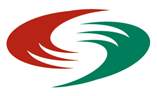 FogyatékosságügyiTanácsAz Országos Fogyatékosságügyi Tanács (OFT) tagjai részére                                                            Tisztelt Tanácstag! Az Országos Fogyatékosságügyi Tanács (OFT) elnökeként – figyelemmel a Tanács társelnöke és több más tanácstag kezdeményezésére – meghívom Önt az OFT tematikus ülésére, melynek helyszíne és időpontja          Emberi Erőforrások Minisztériuma          2016. szeptember 12. (hétfő) 14.00 óra                                                         1054 Budapest, Báthory u. 10.                                                          földszinti nagyterem Az ülés napirendi pontjai: A fogyatékossággal élő személyek számára ápolást-gondozást nyújtó szociális intézményi férőhelyek kiváltásáról szóló módosított stratégiáról (2016-2036) szóló előterjesztés megvitatásaTájékoztatás a „Szociális intézményi férőhely kiváltási szakmai koordinációs műhely kialakítása” EFOP 1.9.1 azonosítószámú, kiemelt projekt tartalmáról, az eddig elvégzett tevékenységekrőlAz „Új dimenziók a fogyatékos személyek szociális ellátásában” szakpolitikai javaslatok, ajánlások összegzése című dokumentum megvitatásaTájékoztatás az EMMI és az EASPD közötti tervezett együttműködésrőlKérem, hogy részvételéről a szoke.laszlo@szgyf.gov.hu, valamint másolatban a garamvolgyi.annamaria@szgyf.gov.hu e-mail címre legyen szíves visszajelzést küldeni legkésőbb szeptember 9-én (pénteken) 12 óráig. Egyben felhívom szíves figyelmét arra, hogy az OFT-tagját akadályoztatása esetén az általa a helyettesítésre írásban felhatalmazott és nyilatkozattételre feljogosított tag helyettesítheti. Részvételére feltétlenül számítok!  Budapest, 2016. szeptember 1.          Üdvözlettel:                                                                                                                       Czibere Károly                                                                                                     szociális ügyekért és társadalmi felzárkózásért felelős államtitkár, a Tanács elnöke  